תוכן ענייניםהצעה לתוכנית לפיתוח מרכזי תעסוקה1	פרטי המגיש והבקשה2	סיכום מנהלים3	הצוות ויכולות המבקש4	השותפים והשותפויות של המגישה לביצוע התוכנית ולעמידה ביעדיה5	איכות ההצעה6	איכות ההכשרה (ככל שקיים בתוכנית רכיב הכשרה)7	איכות ההשמה (ככל שקיים בתוכנית רכיב השמה)8	אבני הדרך של התוכנית9	מימון התוכנית והמודל עסקי10	תמיכה קיימת11	זמינות התאגיד12	הצהרות  וחתימות מגיש הבקשהפרטי המגיש והבקשהפרטי התאגיד מגיש הבקשהפרטי איש הקשרנושא ותיאור התוכנית (*) נא לציין את הקול הקורא במסגרתו מוגשת הבקשהתקציב התוכנית (אלפי ₪)תקופת התוכנית הרב שנתיתאנשי המפתח בתוכנית הרב שנתיתסיכום מנהליםהצוות ויכולות המבקשהזן טקסט כאן...השותפים והשותפויות של המגישה לביצוע התוכנית ולעמידה ביעדיהאיכות ההצעהמטרות התוכניתהזן טקסט כאן...הצורך ותרומת התוכניתהזן טקסט כאן...פירוט מחזורי הכשרה (בשנתיים האחרונות). במידה והתוכנית המוצעת כוללת רכיב הכשרהפעילות קודמת (אם רלוונטי)נתוני הפעילות הקודמתיעדי התוכנית המוצעתנתוני היעדיםפירוט היעדיםתנאי קבלהקהל היעד של התוכניתלמי מיועדת התוכניתהזן טקסט כאן...קהלי יעד ייחודייםהזן טקסט כאן...איכות ההכשרה (ככל שקיים בתוכנית רכיב הכשרה)מודל ההכשרהנתוני ההכשרהתכנית הלימודיםהזן טקסט כאן...הכשרה מעשיתהזן טקסט כאן...הכשרת כישורים רכיםהזן טקסט כאן...צוות ההכשרההזן טקסט כאן...שיתופי פעולההזן טקסט כאן...איכות ההשמה (ככל שקיים בתוכנית רכיב השמה)תהליך ההשמההזן טקסט כאן...יעדי ההשמההזן טקסט כאן...שיתופי פעולה עם חברות מתעשיית עתירת הידעהזן טקסט כאן...אבני הדרך של התוכניתמימון התוכנית והמודל עסקיהזן טקסט כאן...תמיכה קיימתהזן טקסט כאן...זמינות התאגידהצהרות  וחתימות מגיש הבקשההצהרות לגבי עמידה בתנאי סףחתימותחתימת מבקש הבקשהחתימת מורשה החתימה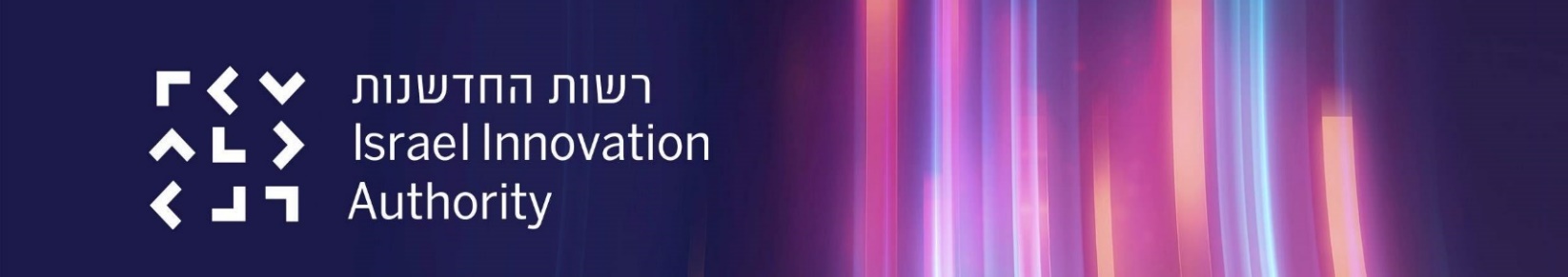 הצעה לתוכנית לפיתוח מרכזי תעסוקההרשות הלאומית לחדשנות טכנולוגית, הגן הטכנולוגי, דרך אגודת ספורט הפועל 2, ירושלים 96951022022/07 (מסלול הטבה מס' 49)הנחיות לעריכת המסמךיש להשתמש בגרסה העדכנית של מסמך הבקשה.אין להעלות קבצי אופיס עם פקודות מאקרו .אין להעלות קבצי אופיס עם אובייקטים מוטמעים (אין לבצע העתק הדבק של גרפים וקבצים לטפסי הבקשה) למעט תמונות בפורמט .JPGאין להעלות קבצים המכילים בתוכם קישורים לקבצים חיצוניים אחרים.יש להשתמש בגרסת מיקרוסופט אופיס 2010 ומעלה ובמחשב מבוסס Windows 7 ומעלה.אין לחרוג בבקשה המוגשת מ- 30 עמודים.הנחיות להגשת הבקשהכל השדות במסמך הבקשה הינם חובה. היכן שלא רלוונטי יש לציין "לא רלוונטי".מומלץ לקרוא את המדריך למגיש המופיע באתר רשות החדשנות.נספחים המצורפים לבקשה אינם מהווים תחליף למילוי מלא של סעיפי הבקשה.הערותהמסמך נכתב בלשון זכר מטעמי נוחות בלבד, אך מיועד לנשים וגברים כאחד.[ניתן להסיר את הרקע הצהוב (ההדגשה) שמציין את האזורים במסמך שהם ברי עריכה (בכל פתיחה של המסמך)]עברית: לחץ על לשונית "סקירה" ← "הגן/הגבל עריכה" ← הסר את הסימון "סמן את האזורים שבאפשרותי לערוך"English: Press "Review" → "Protect/Restrict Editing" → Uncheck "Highlight the regions I can edit"26.07.202317693.10.10track_49dמרכזי תעסוקהIIA_SupReq_Track49d_3.10.10_1769שם התאגיד (עברית)ח.פ	שם התאגיד (אנגלית)מס' עובדים בארץשםכתובת למשלוח דוארמס' ניידכתובת המיילנושא התוכניתתיאור התוכניתמסגרת קול קורא (*)תקציב מנוצלמצטבר בתיקים קודמים בתוכניתתקציב מבוקשבתיק הנוכחיתקציב חזוי לתיקי המשך בתוכניתסה"כ תקציב התוכניתמספר שנות התוכניתשנת התיק הנוכחימועד התחלהמועד סיום#תפקידשם מלאטלפוןEmail12345על התאגיד להציג באופן תמציתי נושאים נבחרים מתוך התוכנית, בעלי חשיבות רבה עבור חברי הוועדה כגון:[1] היקף התוכנית, אוכלוסיית היעד ,החדשנות במודל, מספר המוכשרים/המושמים, גובה השכר המיועד[2] השוק הרלוונטי, מתחרים, ההיערכות השיווקית, המודל העסקי, מודל ההפעלה[3] תיאור הקשרים/המענים הצפויים למרכז החדשנות (מענה דמוגרפי או תמטי או תיאור קשרים פוטנציאליים בין ההכשרות למרכז)סעיף זה יועתק כלשונו לחוות הדעת ויוצג בפני וועדת המחקרעד 20 שורותהזן טקסט כאן...תארו ופרטו את הנושאים הבאים:[1] תארו בקצרה את מגיש/י הבקשה, תחום העיסוק, כמות עובדים, חזון[2] הניסיון הרלוונטי של מגיש/י הבקשה במתן מענה לאתגרים בפיתוח הון אנושי לתעשיית עתירת הידע בישראל[3] הרקע והניסיון הרלוונטי של כל אחד מאנשי המפתח וצוות התוכנית, לרבות קבלני משנה מהותיים[4] יכולת צוות התאגיד לממש את התוכנית[5] ציינו אם מדובר בכוח אדם קיים או שיש צורך לגייסו עבור התוכנית.הערה: עד עמוד אחד#שם השותףתפקיד בתוכנית234תארו בקצרה את מטרות התוכניתהערה: עד חצי עמודפרטו והצדיקו את הצורך בתוכנית המוצעתיש להתייחס לחדשנות המודל, רלוונטיות ותרומת התוכנית לפיתוח ההון האנושי בתעשיית עתירת הידעתארו ופרטו את מספר מחזורי הכשרה שקיימתם בתחומים הרלוונטיים למסלול (באותם תחומים שהוגשו לאישור הוועדה)#שם הקורסמועדהתחלה(yy/mm)משך(חודשים)מספר המתחילים את הקורסמספר  הבוגריםאחוזהשמתהבוגריםזמן ממוצע עד ההשמה (חודשים)2345מספר העובדים שהתווספו על ידכם בשנה החולפת בתעשייה עתירת הידע בתוכנית זהה או דומה לתוכנית זומספר העובדים ששודרגו על ידכם בשנה החולפת בתעשייה עתירת הידע בתוכנית זהה או דומה לתוכנית זומה אחוז ההשמה שהושג בתוכניות ללא רכיב הכשרה? תוך כמה חודשים בממוצע מסיום ההכשרה הושמו העובדים בתוכניות ללא רכיב הכשרה?מספר העובדים שצפויים להתווסף לתעשיית עתירת הידע במסגרת התוכנית?מספר העובדים שקיימים בתעשייה עתירת הידע שצפויים לשדרג את תפקידם במסגרת התוכנית? מהו השכר הממוצע המשוער (החודשי ₪) של בוגרי התוכנית כתוצאה מההשתתפות בה?מה שיעור השינוי בשכר הצפוי של בוגרי התוכנית?מה אחוז ההשמה המיועד ?מהו היעד מבחינת מספר השמות בתוכנית ? מהי עלות הכשרת משתתף (העלות לחברה מגישת הבקשה)?פרטו את מסגרת הפעילות של התוכנית - משך התוכנית, מספר מחזורי הפעילות המתוכננים וכדומההערה: עד 4 שורותהזן טקסט כאן...פרטו את הנושאים הבאים:אילו מבחני מיון/תנאי כניסה קיימים לקבלה לתוכניתכיצד תמדדו/ תעריכו את העמידה בתנאי הקבלההערה: עד 10 שורותהזן טקסט כאן...יש לציין את פרופיל המועמד – גיל/השכלה/ניסיון תעסוקתי וכדומהניתן למלא עד חצי עמודיש להתייחס לנושאים הבאיםהאם התוכנית משלבת קהלי יעד ייחודיים (נשים, בני/בנות המגזר החרדי, מגזר המיעוטים והעדה האתיופית ובני אדם עם מוגבלות) ו/או מתקיימת בפריפריה? אם כן, פרטו אילו ובאיזה היקף ושיעור (מתוך סך הפעילות המתוכננת)? האם התכנית מתחברת לעוגנים מקומיים במסגרת מרכז החדשנות? באיזה אופן יאותרו המועמדים הפוטנציאלים? במידה ולחברה תוכנית בנידון ו/או שת"פים בנידון – נא לציין אותם.ניתן למלא עד חצי עמודמשך כולל (בחודשים)מספר שעות שבועיות (בממוצע)היקף הכשרה עיונית למועמד?היקף הכשרה מעשית למועמד?היקף הכשרת כישורים רכים למועמד?יש לפרט את הנושאים הבאים בתוכנית הלימודים במרכיב ההכשרה: [1] פירוט התכנים המועברים[2] עבור כל יחידת תוכן פרטו את:היקף שעות הלימודאת מתודת ההכשרה (הכשרה פרונטלית, לימוד עצמי, פרויקטים מעשיים, עבודה עם מנטורים וכדומה), ניתן למלא עד שני עמודיםהאם תתקיים בנוסף גם הכשרה מעשית של משתתפי התוכנית? אם כן, פרטו את:מהות ההכשרההיקפהההישגים הנדרשים בסופה ניתן למלא עד עמודפירוט הכישורים הרכים שיינתנו במסגרת תכנית ההכשרהניתן למלא עד עמודפרטו בקצרה מי ילמד בהכשרה ואילו תכנים הוא/היא אמורים להעבירפרטו את הנושאים הבאים:שיתופי פעולה עם חברות מתעשיית עתירת הידע המעורבות בתהליך ההכשרה ובאיזה אופן (ככל שרלוונטי)מצב ההתקשרות עם חברות אלו (האם קיים חוזה חתום, האם קיים מרכיב של העברת תשלום בין הצדדים וכו')ניתן למלא עד חצי עמודפרטו ותארו את תהליך ההשמה של התוכנית אילו כלים יינתנו למשתתפים?כיצד יתנהל תהליך זה?מי ינהל וילווה את התהליך?אילו התאמות , אם בכלל, יבוצעו לקהל היעד?פרטו את יעדי ההשמהיעד אחוזי ההשמה של משתתפי התוכניתסוג החברות בהן יעבדו המשתתפיםהתפקידים בהם יושמו המשתתפיםתוך כמה זמן תתבצע ההשמהפרטו את הנושאים הבאיםשיתופי פעולה (ככל שקיימים) עם חברות מתעשיית עתירת הידע המעורבות בתהליך ההשמה ובאיזה אופןמצב ההתקשרות ביניכם (האם קיים חוזה חתום, האם קיים מרכיב של העברת תשלום בין הצדדים וכו')תארו את אבני הדרך המשמעותיות למימוש התוכנית והשגת היעדים, יש להגדיר את אבני הדרך מדידות (ניתן להוסיף שורות)#אבן הדרךאופן המדידהמועד מתוכנן2345כיצד תמומן התוכנית? במידה והתוכנית תמומן ע"י גורמים נוספים ציין זאת וציין את סכום התמיכהציין כיצד החברה מתכוונת לממן את חלקה בתוכנית?ניתן למלא עד חצי עמודהאם החברה נתמכת כעת ע"י הרשות? אם כן ציינו באיזה תיקים ובאיזה אופן, כמוכן ציינו איך תתבצע ההפרדה הניהולית בין תיק זה לתיקים הקיימים. האם החברה נותנת שירות לחברות צד שלישי במסגרת תוכניות שנתמכות ע"י הרשות? אם כן ציינו באיזה אופן, כמוכן ציינו איך תתבצע ההפרדה הניהולית בין תיק זה לפעילות האחרת.ניתן למלא עד חצי עמודהריני/ו מצהיר/ה/ים בזה, כי כל הגורמים הרלוונטיים לבקשת תמיכה זו מטעם המבקש זמינים לפגישה עם בודק/ת מקצועי/ת בתוך שבועיים ממועד הגשת הבקשה. ידוע לי/לנו כי אי זמינות לפגישה או להעברת השלמות בפרק הזמן שנקבע עלולה לגרור עיכוב בטיפול ואף להפסקת הטיפול בבקשה.מאשר/ים את זמינות התאגידיש להתייחס לכל תנאי הסף הבאים, ולפרט במקרה שאין עמידה בתנאי סף.ציין באםכן / לאפרוטמגיש הבקשה מתחייב כי לא התקבל, לשם ביצוע התיק נשוא הבקשה, סיוע מימוני מגורם ממשלתי או מרשות החדשנות, במישרין או בעקיפין, שלא לפי הוראות מסלול הטבה זה. לא תינתן הטבה נוספת בגין תכנית מאושרת בגינה ניתנה בעבר הטבה לפי הוראות מסלול הטבה זה.מגיש הבקשה מתחייב כי אין לו בקשה דומה אשר נבחנת באיזה ממסלולי ההטבות  של רשות החדשנות, לרבות מסלולי משנה.מגיש/י הבקשה אינו/ם בעל חשבון/נות מוגבל/ים, ואינו/ם נמצא/ים בתהליך כינוס נכסים, הקפאת הליכים, פירוק וכדומה.המבקש ובעלי השליטה בו עומדים בדרישות תקנות לעידוד מחקר ופיתוח בתעשייה (התניית אישורים – שכר מינימום), התשע"א-2011.חותמת או שם מודפס של המבקשמס' רשם שם מורשהתפקידמס' ת.ז.תאריךחתימהמנכ"לסמנכ"ל כספיםסמנכ"ל מו"פ